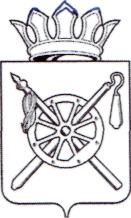 Российская Федерация Ростовская областьОктябрьский районМуниципальное образование «Каменоломненское городское поселение»Администрация Каменоломненского городского поселенияРАСПОРЯЖЕНИЕ25.01.2017                	                           № 3                           р.п.  КаменоломниВ соответствии с ч. 2 ст. 27.1 Федерального закона от 02.03.2007 № 25-ФЗ «О муниципальной службе в Российской Федерации», ст. 9, 10 Федерального закона от 25.12.2008 № 273-ФЗ «О противодействии коррупции», ст. 13 Положения о муниципальной службе в Каменоломненском городском поселении, утвержденного решением Собрания депутатов Каменоломненского городского поселения № 14 от 29.11.2016г., руководствуясь п. 9 ст. 46 Устава  муниципального образования «Каменоломненское городское поселение»:1. Утвердить Порядок увольнения (освобождения от должности) лиц, занимающих муниципальные должности, в связи с утратой доверия при совершении ими фактов нарушения требований антикоррупционного законодательства согласно приложению к настоящему распоряжению.2. Распоряжение вступает в силу со дня  его подписания и подлежит размещению на официальном сайте Администрации Каменоломненского городского поселения.3. Контроль за исполнением настоящего распоряжения возложить на заместителя главы Администрации по ЖКХ, строительству и благоустройству  Глава Администрации Каменоломненского городского поселения					                  М.С. Симисенко		Приложение к распоряжению Администрации Каменоломненского городского поселения №3 от 25.01.2017Порядок увольнения муниципальных служащих, в связи с утратой доверия при совершении ими фактов нарушения требований антикоррупционного законодательства1. Согласно части 2 статьи 27.1 Федерального закона от 2 марта 2007 года № 25-ФЗ «О муниципальной службе в Российской Федерации», статьям 9, 10 Федерального закона от 25 декабря 2008 года № 273-ФЗ «О противодействии коррупции» предусмотрена возможность увольнения  муниципальных служащих в связи с утратой доверия.2. Муниципальный служащий подлежит увольнению в связи с утратой доверия в случаях:- непредставления сведений о своих доходах, расходах, об имуществе и обязательствах имущественного характера своих супруги (супруга) и несовершеннолетних детей в случае, если представление таких сведений обязательно, либо представления заведомо недостоверных или неполных сведений;- непринятия муниципальным служащим, являющимся стороной конфликта интересов, мер по предотвращению или урегулированию конфликта интересов;- непринятия муниципальным служащим, являющимся представителем работодателя, которому стало известно о возникновении у подчиненного ему муниципального служащего личной заинтересованности, которая приводит или может привести к конфликту интересов, мер по предотвращению или урегулированию конфликта интересов.3. Увольнение муниципального служащего в связи с утратой доверия применяется на основании:- служебной записки о результатах проверки, проведенной уполномоченным должностным лицом Администрации Каменоломненского городского поселения;- рекомендации Комиссии по противодействию коррупции и урегулированию конфликта интересов (далее – Комиссия) Администрации Каменоломненского городского поселения в случае, если служебная записка о результатах проверки направлялась в Комиссию;- объяснений муниципального служащего;- иных материалов, предусмотренных законодательством о муниципальной службе.4. При увольнении в связи с утратой доверия, учитывается характер совершенного муниципальным служащим коррупционного правонарушения, его тяжесть, обстоятельства, при которых оно совершено, соблюдение муниципальным служащим других ограничений и запретов, требований о предотвращении или об урегулировании конфликта интересов и исполнение им обязанностей, установленных в целях противодействия коррупции, а также предшествующие результаты исполнения муниципальным служащим своих должностных обязанностей.5. Увольнение в связи с утратой доверия применяется не позднее одного месяца со дня поступления информации о совершении муниципальным служащим коррупционного правонарушения, не считая периода временной нетрудоспособности муниципального служащего, пребывания его в отпуске, других случаев его отсутствия на службе по уважительным причинам, а также времени проведения проверки и рассмотрения ее материалов комиссией. При этом увольнение в связи с утратой доверия должно быть применено не позднее шести месяцев со дня поступления информации о совершении коррупционного правонарушения.6. Муниципальный служащий, допустивший дисциплинарный проступок, влекущий увольнение в связи с утратой доверия, может быть временно (но не более чем на один месяц), до решения вопроса о его дисциплинарной ответственности, отстранен от исполнения должностных обязанностей с сохранением денежного содержания. Отстранение муниципального служащего от исполнения должностных обязанностей в этом случае производится распоряжением Администрации Каменоломненского городского поселения.7. До увольнения у муниципального служащего ведущим специалистом по правовой и кадровой работе  истребуется письменное объяснение. Если по истечении двух рабочих дней указанное объяснение муниципальным служащим не представлено, то составляется соответствующий акт.Непредставление муниципальным служащим объяснения не является препятствием для его увольнения в связи с утратой доверия.8. В распоряжении Администрации Каменоломненского городского поселения об увольнении в связи с утратой доверия муниципального служащего в качестве основания применения взыскания указывается часть 2 статьи 27.1 федерального закона от 2 марта 2007 года № 25-ФЗ «О муниципальной службе в Российской Федерации».9. Копия распоряжения о применении к муниципальному служащему взыскания с указанием коррупционного правонарушения и нормативных правовых актов, положения которых им нарушены, или об отказе в применении к муниципальному служащему такого взыскания с указанием мотивов вручается под расписку в течение пяти дней со дня издания соответствующего распоряжения.10. Муниципальный служащий вправе обжаловать увольнение в судебном порядке.Ведущий специалист по правовой и каровой работе                                                      А.А. ЗдоровцевОб утверждении порядка увольнения муниципальных служащих, в связи с утратой доверия